Now we are getting near the end of the year we would usually be thinking about getting ready for Reception  Here are some challenges to help your child ensure they are ready.Begin to get dressed yourself. In a morning can you put on your own clothes? Can you fold up your pyjamas neatly? Can you use the toilet independently? If you are not yet toilet trained, now is the perfect time to work on this Can you recognise your name? Write it out along with a few other names. Can your child pick out their own name?MondayDaily task – enjoy some exercise with your adult Independently get dressed with limited help from your grown up. Home learning task 1: Listen to the story of ‘The stick and the stone ’on you tube.Which is your favourite part? Let us know!https://www.youtube.com/watch?v=XTYfji4YiS0Listen to the song ‘You got a friend in me’ on you tube  Talk to your grownups about your friendshttps://www.youtube.com/watch?v=CNi02gxTI1M&t=4sDaily task – enjoy creative timeDaily task – enjoy lunch with your adult and tidy upDaily task – enjoy quiet time. Read to your grown uphttps://home.oxfordowl.co.uk/
reading/learn-to-read-phonics/ (this is a good link to use)Home learning task 2:Top marks maths games (3-5 years)Can you complete the underwater game ?Challenge-Can you complete the activity up to 10https://www.topmarks.co.uk/learning-to-count/underwater-countingHome learning task 3: Can you make a friendship bracelet?You could use pasta and string or cut up a toilet roll tube.Challenge- Children to count how many pieces of pasta used?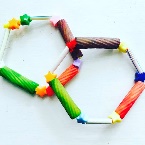 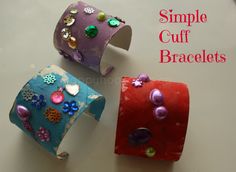 Daily task – enjoy outdoor / fresh air timeTuesdayDaily task – enjoy some exercise with your adult Independently get dressed with limited help from your grown up. Home learning task 1:Watch and join in with the Set 1 RWI video https://www.youtube.com/channel/UCo7fbLgY2oA_cFCIg9GdxtQ/featured Miss Slinn will also record some Set 1 videos this week for you.Daily task – enjoy creative timeDaily task – enjoy lunch with your adult and tidy upDaily task – enjoy quiet time. Read to your grown uphttps://home.oxfordowl.co.uk/
reading/learn-to-read-phonics/ (this is a good link to use)Home learning task 2Complete the oral blending game. Can you match the initial letter to make the word?Education city game ‘Bongo beat’Miss Slinn will also record a Fred Talk video this week Home learning task 3:Use different colours to make a rainbow fish?Purple mash game.  Click on  2do ‘Fish game’ Daily task – enjoy outdoor / fresh air timeWednesdayDaily task – enjoy some exercise with your adult Independently get dressed with limited help from your grown up. Home learning task 1:Watch and join in with the Set 1 RWI video https://www.youtube.com/channel/UCo7fbLgY2oA_cFCIg9GdxtQ/featured Miss Slinn will also record some Set 1 videos this week for you.Daily task – enjoy creative timeDaily task – enjoy lunch with your adult and tidy upDaily task – enjoy quiet time. Read to your grown uphttps://home.oxfordowl.co.uk/
reading/learn-to-read-phonics/ (this is a good link to use)Home learning task 2:Log in to Purple mash. Click on 2dos (Maths City) Can you match the animals to their shadows? Home learning task 3:Go outside. Can you draw around a shadow? Use either your toys or take turns drawing around your grownup and yourself.Send us your pictures. Let’s hope it is sunny! If not, choose a day this week when it is!Daily task – enjoy outdoor / fresh air timeThursdayDaily task – enjoy some exercise with your adult Independently get dressed with limited help from your grown up. Home learning task 1:Watch and join in with the Set 1 RWI video https://www.youtube.com/channel/UCo7fbLgY2oA_cFCIg9GdxtQ/featured Miss Slinn will also record some Set 1 videos this week for you.Daily task – enjoy creative timeDaily task – enjoy lunch with your adult and tidy upDaily task – enjoy quiet time. Read to your grown uphttps://home.oxfordowl.co.uk/
reading/learn-to-read-phonics/ (this is a good link to use)Home learning task 2:Complete the listening game on education city ’Stop, pop and listen’Home learning task 3: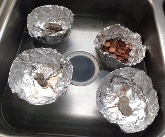 Science activityCan you make a foil boat? Challenge: Predict how many pennies will your boat hold before it sinks? Daily task – enjoy outdoor / fresh air timeFridayDaily task – enjoy some exercise with your adult Independently get dressed with limited help from your grown up. Home learning task 1:Play the game ‘Seaside stories ‘ on Education city.Can you match the picture to the story?Daily task – enjoy creative timeDaily task – enjoy lunch with your adult and tidy upDaily task – enjoy quiet time. Read to your grown uphttps://home.oxfordowl.co.uk/
reading/learn-to-read-phonics/ (this is a good link to use)Home learning task 2:Listen to the song ‘Wheres the monkey?’ on you tube. https://www.youtube.com/watch?v=idJYhjGyWTUCan you sit in, on, under , infront, behind something either inside or outdoors.Home learning task 3:You have all been superheroes completing your  learning at home. Listen and join in with the go noodle ’Superhero’ boot camp songhttps://www.youtube.com/watch?v=ok7V1pWtRzsDaily task – enjoy outdoor / fresh air time